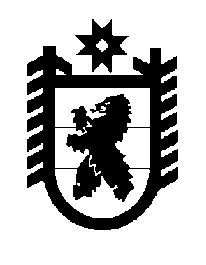 Российская Федерация Республика Карелия    ПРАВИТЕЛЬСТВО РЕСПУБЛИКИ КАРЕЛИЯРАСПОРЯЖЕНИЕ                                от  13 января 2016 года № 8р-ПВнести в План мероприятий («дорожную карту») по переселению граждан из аварийного жилищного фонда, утвержденный распоряжением Правительства Республики Карелия от 23 октября 2013 года № 699р-П (Собрание законодательства Республики Карелия, 2013, № 10, ст. 1905,  
№ 12, ст. 2348; 2014, № 5, ст. 884; 2015, № 4, ст. 705), изменения, изложив разделы I и II в редакции согласно приложению.           ГлаваРеспублики  Карелия                                                               А.П. ХудилайненПриложение к распоряжению Правительства Республики Карелия от 13 января 2016 года № 8р-ПРаздел I. График переселения граждан из жилых помещений в многоквартирных домах, признанных до 1 января 2012 года аварийными и подлежащими сносу или реконструкции в связи с физическим износом в процессе их эксплуатации, расположенных на территории Республики Карелия(кв. м)_______________Раздел II. График финансирования переселения граждан из жилых помещений в многоквартирных домах, признанных до 1 января 2012 года аварийными и подлежащими сносу или реконструкции в связи с физическим износом в процессе их эксплуатации, расположенных на территории Республики Карелия________________ВсегоСрок переселенияСрок переселения2013 год2014 год2015 год2016 годдо 1 сентября 2017 годаВсего площадь жилых помещений в многоквартирных домах, признанных в установленном порядке до 1 января 2012 года аварийными и подлежащими сносу или реконструкции в связи с физическим износом в процессе их эксплуатации (далее – аварийный жилищный фонд)134 230,52X1 665,3037 180,2937 842,5042 663,40В том числе площадь аварийного жилищного фонда, находящегося в государственной или муниципальной собственности, в отношении которого отсутствует обязанность по переселению граждан в соответствии со статьей 86, частями 2 и 3 статьи 88 Жилищного кодекса Российской Федерации14 879,03XXXXXВсего площадь аварийного жилищного фонда, финансирование переселения граждан из которого за счет бюджетных средств и (или) иных источников предусмотрено действующими нормативными правовыми актами на 1 января 2013 года, в том числе:2 403,00XXXXXплощадь жилых помещений, переселение граждан из которых осуществляется в соответствии с региональными программами, финансируемыми с использованием средств государственной корпорации – Фонда содействия реформированию жилищно-коммунального хозяйства1 665,30X1 665,30XXXплощадь жилых помещений, переселение граждан из которых осуществляется в соответствии с иными программами переселения граждан из аварийного жилищного фонда737,70XXX737,70XВсего площадь аварийного жилищного фонда, финансирование переселения граждан из которого за счет бюджетных средств и (или) иных источников не предусмотрено действующими нормативными правовыми актами на 1 января 2013 года116 948,49XX37 180,2937 104,8042 663,40Площадь аварийного жилищного фонда, включенного в региональную адресную программу по переселению граждан из аварийного жилищного фонда на 2014-2017 годы, в том числе:XXXXXXплощадь жилых помещений, переселение граждан из которых осуществляется по этапу 2014 года37 180,29XX37 180,29XXплощадь жилых помещений, переселение граждан из которых осуществляется по этапу 2015 года36 673,86XXX36 673,86Xплощадь жилых помещений, переселение граждан из которых осуществляется по этапу 2016 года43 094,34XXX430,9442 663,40Сроки финансированияПлощадь Источники финансирования, рублейИсточники финансирования, рублейИсточники финансирования, рублейИсточники финансирования, рублейПримечанияаварийного жилищного фонда, из которого осуществляется переселение, кв. мгосударственная корпорация – Фонд содействия реформированию жилищно-коммунального хозяйствабюджет Республики Карелиябюджеты муниципальных образованийвнебюджетные средстваПримечанияИтого по этапам Региональной адресной программы по переселению граждан из аварийного жилищного фонда на 2014-2017 годы116 948,492 571 300 837,051 687 336 688,94349 631 653,360XИтого по этапу 2014 года37 180,29781 251 289,44515 023 131,31110 087 851,350X2014 годXXXXXX2015 год37 180,29781 251 289,44515 023 131,31110 087 851,350XИтого по этапу 2015 года36 673,86871 546 321,56486 620 078,55117 165 775,040X2015 годXXXXXX2016 год36 673,86871 546 321,56486 620 078,55117 165 775,040XИтого по этапу 2016 года43 094,34918 503 226,05685 693 479,08122 378 026,970X2016 годXXXXXX2017 год43 094,34918 503 226,05685 693 479,08122 378 026,970X